COVER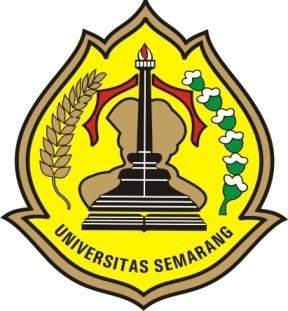 USMBUKU PEDOMANKULIAH KERJA NYATABACK TO VILLAGE SEMESTER GASALTAHUN AKADEMIK 2021/2022YAYASAN ALUMNI UNIVERSITAS DIPONEGOROUNIVERSITAS SEMARANGJL. Soekarno - Hatta Tlogosari SemarangTelp. (024) 6702757. Fax (024) 6702272DAFTAR ISIKULIAH KERJA NYATA BACK TO VILLAGE (KKN-BV)LPPM UNIVERSITAS SEMARANGPENDAHULUANLatar BelakangDalam  Undang-Undang Republik  Indonesia  Nomor  20  Tahun  2003 tentang  Sistem Pendidikan Nasional pada Pasal 20 ayat (2)  dinyatakan: “Perguruan tinggi berkewajiban menyelenggarakan  pendidikan, penelitian, dan pengabdian masyarakat”. Pada Pasal  24 ayat (2) disebutkan: “Perguruan tinggi memiliki otonomi untuk  mengelola sendiri lembaganya sebagai pusat penyelenggaraan  pendidikan  tinggi,  penelitian  ilmiah,  dan  pengabdian  masyarakat”.  Ketiga aspek Tri Dharma Perguruan Tinggi tersebut  dilaksanakan  dengan  proporsi  yang  seimbang,  harmonis,  dan  terpadu  dengan  harapan  agar  kelak  para  lulusan  Perguruan  Tinggi  dapat  menjadi  manusia  yang  berilmu  pengetahuan,  memadai  dalam  bidang  masing-masing,  mampu  melakukan  penelitian dan bersedia mengabdikan diri demi kemaslahatan  umat manusia pada umumnya dan  masyarakat Indonesia pada  khususnya. Untuk mempraktekkan ilmu dan menerapkan hasil  penelitian  yang  dilakukan  oleh  civitas  akademika,  maka  perlu  suatu media yang mendukung.  Prinsip dasar dalam penyelenggaraan Tri Dharma Perguruan Tinggi tersebut, yakni penyelenggaraannya dilaksanakan secara demokratis dan berkeadilan serta tidak diskriminatif dengan menjunjung tinggi hak asasi manusia, nilai keagamaan, nilai kultural, dan kemajemukan bangsa dengan satu kesatuan yang sistemik dengan sistem terbuka dan multimakna. Selain itu  dalam penyelenggaraan juga harus dalam suatu proses pembudayaan dan pemberdayaan peserta didik yang berlangsung sepanjang hayat dengan memberi keteladanan, membangun kemauan, dan mengembangkan kreativitas peserta didik dalam proses pembelajaran melalui mengembangkan budaya membaca, menulis, dan berhitung bagi segenap warga masyarakat  memberdayakan semua komponen masyarakat melalui peran serta dalam penyelenggaraan dan pengendalian mutu layanan pendidikan.Disamping hal-hal tersebut di atas yang bersifat normatif, era informasi yang juga disebut era pengetahuan telah melahirkan perubahan secara fundamental dalam berbagai aspek kehidupan manusia. Runtuhnya sekat-sekat geografis akibat agenda globalisasi dan kemajuan teknologi informasi telah mengubah dunia ini menjadi sebagaimana layaknya sebuah desa raksasa yang antar penghuninya dapat dengan mudah saling berinteraksi, berkomunikasi, dan beriteraksi kapan saja serta dari dan di manapun mereka berada.Berdasarkan Kedua hal tersebut yang bersifat normatif dan keadaan faktual, maka perlu diperhatikan dalam implementasi pendidikan di Perguruan Tinggi khususnya dalam implementasi Mata Kuliah Berkehidupan Bersama (MBB), dimana peserta didik berbaur dengan masyarakat dalam rangka mencari solusi dalam kehidupan masyarakat yang nyata. Hal tersebut bisa berjalan dengan baik dalam situasi dan kondisi yang normal, akan tetapi dalam situasi dan kondisi yang ekstrim seperti sekarang ini, dimana seluruh dunia sedang menghadapi wabah pandemi virus corona atau dikenal dengan Corona Virus Disease 19 (COVID 19). Kebijakan Pemerintah Indonesia dengan adanya wabah tersebut yaitu menjaga jarak (social distancing), tinggal di rumah saja  (Stay at Home), Bekerja dari rumah (Work From Home), dan sekarang muncul lagi Pembatasan Sosial Berskala Besar (PSBB) dimana membatasi masyarakat untuk tidak bepergian keluar rumah kecuali terpaksa seperti memenuhi kebutuhan pokok dan lainnya. Hal ini menjadikan Semua orang terpaksa harus berdiam diri di rumah demi memutus rantai penyebaran COVID-19.Kondisi seperti di atas menjadi perhatian pengelola LPPM USM dalam mengimplementasikan sistem pembelajaran yang berdasarkan UU RI Nomor 20 Tahun 2003, perkembangan kemajuan IPTEK dan kondisi aktual yang terjadi di Indonesia. LPPM USM sebagai penyelenggara Mata Kuliah KKN telah berkoordinasi dengan pimpinan Universitas Semarang untuk melaksanakan kegiatan KKN selama terjadinya wabah Pandemi Covid 19 dengan KKN Back to Village (KKN-BV) pada Semester Gasal Tahun 2021/2022.Maksud:Maksud diselenggarakannya Kuliah Kerja Nyata Back to Village (KKN-BV) yaitu:Melaksanakan kurikulum masing Program Studi di Universitas Semarang yang memuat mata kuliah KKN.Merespon kondisi saat ini dan melaksanakan kebijakan Pemerintah dalam mengatasi Wabah pandemic Covid 19 agar segera dapat memutus rantah penyebaran virus corona yang berbahaya bagi manusia.Tujuan Umum:Adapun tujuan umum diselenggarakannya Kuliah Kerja Nyata Back to Village (KKN BV) Tematik COVID 19 yaitu:Melaksanakan tugas pokok dan fungsi LPPM sebagai penyelenggara mata kuliah KKN.Mematuhi kebijakan Pemerintah terkait dengan Wabah Pandemi Covid 19 agar segera dapat memutus rantah penyebaran virus corona yang berbahaya bagi manusia.  Melaksanakan KKN Back to Village (KKN BV) pada semester Gasal 2021/2022.Tujuan Khusus:Meningkatkan empati dan kepedulian mahasiswa. Melaksanakan  terapan  IPTEKS  secara mandiri sesuai dengan bidang ilmu mahasiswa. Menanamkan nilai kepribadian kepada mahasiswa: Nasionalisme dan jiwa Pancasila. Keuletan, etos kerja dan tangung  jawab. Kemandirian, kepemimpinan dan kewirausahaan.  Meningkatkan daya saing nasional.  Menanamkan jiwa penelitiEksploratif dan analisis. Mendorong learning community dan learning society. Sasaran  Pada  dasarnya  kegiatan  KKN-BV  diarahkan  kepada  3  sasaran, yaitu :MahasiswaMemperdalam  pengertian,  penghayatan,  dan  pengalaman mahasiswa tentang:Cara berpikir dan bekerja interdisipliner dan lintas  sektoral. Kegunaan  hasil  pendidikan  dan  penelitian  bagi  pembangunan pada umumnya dan pembangunan  daerah asal mahasiswa pada khususnya. Kesulitan yang dihadapi masyarakat dalam pembangunan serta keseluruhan konteks masalah  pembangunan pengembangan daerah asal mahasiswa khususnya sebagai akibat dari wabah pandemi virus corona. Mendewasakan alam pikiran mahasiswa dalam setiap  penelaahan dan pemecahan  masalah  yang  ada  di  masyarakat secara pragmatis  ilmiah. Membentuk sikap dan rasa cinta, kepedulian sosial, dan tanggung jawab mahasiswa terhadap kemajuan  masyarakat di daerah asalnya. Memberikan keterampilan kepada mahasiswa untuk melaksanakan program-program pengembangan dan  pembangunan. Membina mahasiswa agar menjadi seorang innovator, motivator, dan problem solver. Memberikan pengalaman dan ketrampilan kepada mahasiswa sebagai kader pembangunan.Masyarakat   Memperoleh  bantuan  pikiran  dan  tenaga  untuk  merencanakan  serta  melaksanakan  program  pembangunan. Meningkatkan kemampuan berpikir, bersikap  dan  bertindak  agar  sesuai  dengan  program  pembangunan. Memperoleh  pembaharuan-pembaharuan  yang  diperlukan dalam pembangunan di daerah. Membentuk kader-kader pembangunan di masyarakat  sehingga terjamin kesinambungan  pembangunan. Perguruan tinggi Perguruan tinggi lebih terarah dalam mengembangkan  ilmu   pengetahuan  kepada  mahasiswa,  dengan  adanya umpan balik sebagai  hasil  integrasi  mahasiswa  dengan  masyarakat.  Dengan  demikian,  kurikulum  perguruan  tinggi  akan  dapat  disesuaikan  dengan  tuntutan pembangunan. Tenaga pengajar memperoleh  berbagai  kasus yang dapat digunakan sebagai contoh  dalam proses pendidikan. Perguruan  tinggi  dapat  menjalin  kerjasama  dengan  instansi pemerintah  atau departemen  lainnya  dalam  melaksanakan  pembangunan  dan  pengembangan  IPTEKS. Perguruan  tinggi  dapat  mengembangkan  IPTEKS  yang  lebih  bermanfaat  dalam  pengelolaan  dan  penyelesaian berbagai masalah pembangunan. SISTEM PENGELOLAAN KKN-BVPengelolaPenyelenggaraan  KKN-BV  dikoordinasikan  oleh  Ketua  LPPM dan dilaksanakan oleh Kepala Bidang Pengabdian Kepada Masyarakat.  Sebagai  penanggung  jawab  kegiatan  KKN- BV,  Ketua  LPPM mempunyai tugas dan wewenang: Memimpin dan menjalankan wewenang bidang peningkatan  Pengembangan Perguruan Tinggi dalam bidang tugas Sub  Kegiatan KKN-BV. Menjalin  kerjasama  secara  internal  (pusat  studi,  unit  dan  fakultas) dan eksternal (Pemda, industri, dan sebagainya).Melaksanakan monitoring dan evaluasi kegiatan terhadap DPL setiap minggu sejak dilaksanakannya persiapak KKN-BV sampai dengan evaluasi pelaksanaan KKN-BV. Bertanggung  jawab kepada Rektor. Pelaksanaan  KKN-BV  dikelola  oleh   Ketua Bidang Pengabdian Kepada Masyarakat dengan  tugas  dan  wewenang  sebagai  berikut: Bertindak  sebagai  koordinator  dalam  pelaksanaan  KKN-BV.Merencanakan,  membuat  keputusan,  mengarahkan,  mengkoordinasi, mengawasi, mengevaluasi 	dan  mengembangkan pelaksanaan KKN-BV. Bertanggung  jawab kepada Ketua LPPM  tentang kegiatan  KKN-BV. Tata laksana PengelolaanAlokasi Waktu Jangka waktu yang diperlukan mahasiswa untuk kegiatan  KKN-BV harus memenuhi persyaratan 3 sks yaitu  ≥  288 jam kerja efektif di lapangan. Waktu kerja efektif 288  jam dihitung dari 3 SKS x 6 jam1 kerja per hari x 16 kali  tatap muka.Pelaksana Kegiatan Kepanitiaan yang telah ditetapkan dengan SK RektorDosen Pembimbing Lapangan (DPL) yang ditugaskan sesuai dengan Keputusan Rektor.Mahasiswa peserta KKN-BV yang telah memenuhi persyaratan akademik, yaitu: Telah menempuh 110 sks termasuk mata kuliah yang diambil pada semester berjalan.Mencantumkan mata kuliah KKN pada KRS pada semester berjalan.Telah terdaftar sebagai peserta KKN-BV melalui pendaftaran dan pembayaran biaya KKN-BV secara online.Uraian TugasPanitiaMerencanakan, melaksanakan, mengkoordinasikan, memantau kegiatan dan melakukan evaluasi terhadap pelaksanaan KKN-BV.Melaporkan secara tertulis tentang pelaksanaan kegiatan KKN-BV kepada LPPM dan diteruskan laporannya oleh Ketua LPPM kepada Rektor.Membuat Laporan pertanggungjawaban penggunaan anggaran.Dosen Pembimbing Lapangan (DPL)Bertindak  sebagai  anggota  Tim  Pengelola  KKN-BV di  tingkat  unit  kerja  masing-masing dan membina  kerjasama  dengan  LPPM, panitia dan mahasiswa. Menumbuhkan  disiplin  dan  motivasi  serta  mendampingi  mahasiswa  dalam  melaksanakan  program KKN-BV dan membantu memecahkan  masalah yang dihadapinya agar program-program  KKN-BV terlaksana.Memberikan pembekalan kepada mahasiswa peserta KKN-BV bimbingannya secara daring (online). Membimbing mahasiswa mulai dari tahapan survey, pelaksanaan KKN-BV secara langsung dilapangan maupun secara daring (online) sampai pada pembuatan laporan oleh mahasiswa dengan mengikuti ketentuan yang berlaku.Melakukan penilaian dalam rangka evaluasi. Menyusun laporan tertulis mengenai program dan  kegiatan  pembimbingan  mahasiswa  KKN-BV  yang telah dilakukan dan memberikan saran-saran  untuk kelanjutan program. Bertanggung  jawab  kepada  pengelola  dan  Ketua LPPM.Mahasiswa  Melaksanakan tugas sebagai mahasiswa  peserta  KKN-BV dan  mematuhi  tata  tertib  KKN-BV.Mengikuti pembekalan yang diberikan oleh DPL secara daring (online).Membuat perencanaan program kegiatan yang dituangkan dalam proposal kegiatan sesuai dengan format yang telah ditentukan.Melaksanakan kegiatan sesuai dengan perencanaan dan dibimbing oleh DPL.Melaporkan kegiatan yang telah dilaksanakan sesuai dengan format yang telah ditentukan.Mengikuti tes evaluasi akhir yang dilakukan oleh DPL (General Test).Tahapan PelaksanaanPendaftaran PesertaPendaftaran peserta KKN-BV dilakukan secara online pada website kkn.lppm.usm.ac.id sesuai jadwal yang telah ditentukan dan diumumkan oleh LPPM. Calon peserta yang dapat melakukan pendaftaran adalam mahasiswa yang telah melakukan pengisian KRS dengan mencantumkan mata kuliah KKN.Biaya KKN-BVBiaya KKN-BV bersumber dari:Pembiayaan KKN-BV dibebankan oleh Universitas  dengan mengambil dana sks KKN yang dibayarkan mahasiswa.Maping pesertaMaping peserta KKN-BV dilaksanakan setelah seluruh peserta KKN-BV melakukan pembayaran Biaya KKN-BV dan berdasarkan copy e-KTP yang diupload oleh mahasiswa atau berdasarkan keterangan mahasiswa tentang domisili. Maping peserta KKN-BV dibutuhkan untuk menentukan wilayah pendampingan bagi DPL.PembekalanPembekalan DPLPembekalan DPL akan diselenggarakan secara daring (online) sesuai jadwal yang telah ditentukan oleh panitia. Materi pembekalan bagi DPL meliputi:Teknik pendampingan langsung dan secara daring.Teknik Survei dan observasi lapangan.Teknik pembuatan program kegiatan dan pelaksanaannya.Teknik pembuatan laporan.Teknik EvaluasiPembekalan MahasiswaPembekalan kepada mahasiswa dilaksanakan secara daring (online) oleh para DPL yang ditugaskan sesuai dengan jadwal yang telah ditetapkan. Setiap DPL diberi tugas untuk mendampingi 20 mahasiswa. Materi yang diberikan kepada mahasiswa secara online adalah sebagai berikut:Teknik Survei dan observasi lapangan.Teknik pembuatan program, usulan kegiatan dan pelaksanaannya.Teknik pembuatan laporan.Survey MahasiswaSurvey dilaksanakan sesuai jadwal yang telah ditentukan oleh mahasiswa di tempat tinggalnya masing-masing berdasarkan arahan dari Ketua RT/RW dan bimbingan dari DPL. Hasil survey dituangkan pada format terlampir, ditandatangani mahasiswa dan ditanda tangani beserta cap basah Ketua RT/RW dan diketahui oleh DPL.Format isian hasil survey yang telah ditanda tangani oleh semua pihak discan dan file PDF nya di email kepada DPL sebagai bahan penilaian.DPL wajib mengirimkan file PDF seluruh hasil survey mahasiswa bimbingannya kepada LPPM di akhir kegiatan KKN sebagai bahan laporan kinerja LPPM.Pembuatan Program KerjaProgram kerja disusun berdasarkan:Program Kerja dibuat oleh mahasiswa berdasarkan hasil survey di wilayah tempat tinggal masing-masing mahasiswa bersama-sama dengan masyarakat RT/RW dan dibimbing oleh DPL.Setiap mahasiswa wajib membuat program kerja sesuai dengan disiplin ilmunya minimal satu program kerja.Program kerja ini disusun pada kertas kwarto dengan ketikan komputer 1,5 spasi, font times new romans, margin kiri 4 cm, margin lainnya 3 cm (atas, kanan dan bawah).Program kerja ditandatangani oleh mahasiswa yang bersangkutan dan Ketua RT/RT setempat dan diketahui oleh  Dosen Pembimbing Lapangan (DPL),File PDF Program Kerja yang telah ditanda tangani di email kepada DPL sebelum program kerja tersebut dilaksanakan sebagai bahan penilaian.DPL wajib mengirimkan file PDF seluruh program kerja mahasiswa bimbingannya kepada LPPM di akhir kegiatan KKN sebagai bahan laporan kinerja LPPM.Pelaksanaan KegiatanKegiatan yang dilakukan mahasiswa sesuai dengan program yang telah disetujui oleh DPL dan Perwakilan masyarakat setempat, Setiap mahasiswa memiliki kewajiban untuk mendokumentasikan kegiatannya baik berupa foto-foto maupun video berdurasi maksimal 15 menit sebagai bahan laporan dan pertanggungjawaban kegiatan.Dalam melaksanakan kegiatan tidak diperkenankan mengumpulkan warga dengan jumlah lebih dari 5 orang. Apabila peserta suatu kegiatan KKN-BV lebih dari 10 orang, maka kegiatan dilaksanakan secara bertahap.Pembimbingan. DPL diwajibkan untuk mengecek kebenaran program mahasiswa minimal 2 kali ke lapangan dan selebihnya dapat dilakukan secara daring (online). DPL akan diperhitungkan 8 kali pembimbingan dengan perincian sebagai beriku:Pembimbingan pembekalan			1x (diluar pelaksanaan KKN)Pembimbingan selama survey.			1 x (diluar pelaksanaan KKN)Pembimbingan pembuatan program kerja	1 x (diluar pelaksanaan KKN)Pembimbingan Pelaksanaan Kegiatan		4 x (Pelaksanaan KKN 1 bulan)Pembimbingan penyusunan pelaporan		1 x (Setelah pelaksanaan KKN)PelaporanPelaporan kegiatan mahasiswa harus sesuai dengan format terlampir yang telah ditentukan, ditandatangani mahasiswa yang bersangkutan dan diketahui oleh RT/RW setempat serta diketahui oleh DPL.Penyerahannya laporan kepada DPL untuk dinilai selambat-lambatnya 1 minggu setelah pelaksanaan KKN-BV berakhir dalam file PDF.File PDF Laporan Kegiatan Mahasiswa yang telah ditanda tangani di kirim via email, WA, dll., kepada DPL sebagai bahan penilaian.DPL wajib mengirimkan file PDF seluruh laporan kegiatan mahasiswa bimbingannya kepada LPPM dua minggu setelah  kegiatan KKN berakhir sebagai bahan laporan kinerja LPPM.Tahapan EvaluasiTahapan evaluasi kepada mahasiswa peserta KKN-BV yaitu berupa penilaian terhadap mahasiswa yang dilakukan oleh masing-masing DPL dengan unsur-unsur penilaian sebagai berikut:General Tes setelah pembekalanProgram KegiatanPelaksanaan KegiatanLaporan KegiatanTahapan evaluasi kegiatan secara keseluruhan dilaksanakan oleh panitia bersama-sama dengan LPPM yang selanjutnya dilaporkan kepada unsur pimpinan universitas.TATA TERTIB PELAKSANAAN KKN-BV SEMESTER GASAL 2021/2022Tata TertibDalam pelaksanaan KKN-BV Semester Gasal tahun 2021/2022, mahasiswa berkewajiban untuk:Memenuhi persyaratan sebagai peserta KKN-BV , baik persyaratan akademik maupun persyaratan administratif.Mematuhi berbagai ketentuan pada peraturan atau kebijakan yang dikeluarkan oleh lembaga dalam rangka pelaksanaan KKN-BV.Mengikuti seluruh rangkaian kegiatan KKN-BV dalam rangka pemenuhan ketentuan penilaian.Melaksanakan survei lapangan yang dibimbing oleh DPL secara daring dan mendapatkan ijin dari RT/RW dimana mahasiswa tersebut bertempat tinggal.Bekerjasama dengan masyarakat melalui Ketua RT/RW dan mengikuti bimbingan DPL secara daring dalam menentukan permasalahan sebagai latar belakang dalam penyusunan program kegiatan.Mematuhi pengarahan Ketua RT/RW setempat dan saran DPL untuk kelancaran pelaksanaan program kegiatan.Mencatat pada buku kerja setiap kegiatan harian dalam pelaksanaan program  KKN-BV sebagai bahan pembuatan laporan.Menjaga nama baik dan kewibawaan almamater selama melaksanakan tugas-tugas lapangan.Mematuhi berbagai bentuk ketentuan aturan yang ditetapkan oleh Ketua RT/RW.Berpartisipasi melaksanakan kebijakan Pemerintah dalam rangka pencegahan penyebaran virus corona dengan cara; selalu menggunakan masker dalam berkegiatan, selalu menjaga jarak dan tidak berkerumun dalam melaksanakan kegiatan, menjaga kebersihan diri dan lingkungan serta selalu mencuci tangan/menggunakan hand sanitizer apabila selesai melakukan kegiatan.Sanksi PelanggaranSanksi pelanggaran terhadap tata tertib yang sudah ditentukan dapat bertingkat dari sanksi ringan (teguran DPL/Pengelola) sampai dengan sanksi berat dengan dikenakan sanksi akademis dari RektorSanksi ringan dan sedang akan berpengaruh terhadap nilai keberhasilan KKN-BV,  Sedangkan sanksi berat berarti tidak lulus KKN yang diputuskan oleh Pengelola KKN (LPPM) dan Rektor setelah mendapat masukan dari DPL dan/atau masyarakat. 1 : FORM SURVAY/OBSERVASI LAPANGANLAMPIRAN 1 :FORM SURVEY/OBSERVASI LAPANGANNama	:………………………………………………………………….......NIM	:………………………………………………………………….......Program studi	:………………………………………………………………….......Alamat	: ………………………………………………………………….......	: RT....... RW ........Desa/Kelurahan	:………………………………………………………………...........Kecamatan	:………………………………………………………………….......Kab./Kota	: ………………………………………………………………….......HASIL SURVEY/OBSERVASI LAPANGAN:............................................................................................................................................................................................................................................................................................................................................................................................................................................................................................................................................................................PERMASALAHAN YANG DITEMUKAN:............................................................................................................................................................................................................................................................................................................................................................................................................................................................................................................................................................................RENCANA PROGRAM YANG AKAN DILAKSANAKAN:......................................................................................................................................................................................................................................................................................LAMPIRAN 2: PROGRAM KERJA INDIVIDU KKN-BVLAMPIRAN 2:PROGRAM KERJA INDIVIDUKKN-BV Gasal 2021/2022Identitas Mahasiswa:Nama			:………………………………………………………………….......NIM			:………………………………………………………………….......Program studi		:………………………………………………………………….......Alamat			: ………………………………………………………………….......			: RT....... RW ........Desa/Kelurahan	:………………………………………………………………...........Kecamatan			:………………………………………………………………….......Kab./Kota			: ………………………………………………………………….......Program kerja:Nama Program	: ………………………….. (Sesuai dengan bidang ilmu)Jenis Program	: (Penyuluhan / Pelatihan / Pendampingan / Lainnya)Maksud dan Tujuan 	: …………………………………………………………Manfaat Kegiatan	: …………………………………………………………Khalayak sasaran	: …………………………………………………………Lokasi Kegiatan	: RT…… /RW…… Kel…………………………………Waktu pelaksanaan	:	…………………………………………………………Biaya	:	Rp. Sumber dana	:	…………………………………………………………Kerjasama	:	…………………………………………………………LAMPIRAN 3: FORM COVER LAPORAN KEGIATAN MAHASISWALAMPIRAN 3: FORM COVER LAPORAN KEGIATAN MAHASISWALAPORAN KEGIATAN KKN-BV USMTahun AKADEMIK ......../.........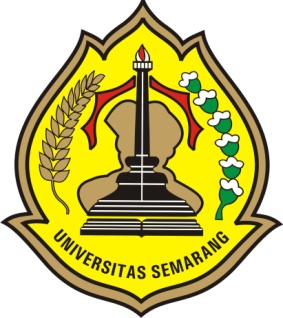 USMJUDUL KEGIATAN(sesuai program Individu)RT/RW			:    ............................................Desa/Kelurahan		:    ............................................Kecamatan		:    ............................................ 	Kabupaten/Kota 		:    ............................................PenyusunNama			:     ..........................................NIM 			:     ..........................................Fakultas/Jurusan		:     ..........................................KKN-BV Universitas SemarangSemester .............. Tahun Akademik ........../..........LAMPIRAN 4: HALAMAN  PENGSAHANLAMPIRAN 4:HALAMAN PENGESAHANLaporan individu Kuliah Kerja Nyata Back to Village / KKN-BV Mahasiswa Universitas Semarang Semester Gasal Tahun Akademik 2021/2022 yang dilaksanakan mulai tanggal ............. s/d ................di RT..... RW ..... Desa/Kelurahan ........................ Kecamatan.................. Kabupaten/Kota...................dari tanggal……… sampai dengan tanggal …… telah disetujui dan disahkan oleh :LAMPIRAN 5: SISTEMATIKA PENULISAN LAPORANLAMPIRAN 5: SISTEMATIKA PENULISAN LAPORANHALAMAN PENGESAHAN KATA PENGANTARDAFTAR ISIDAFTAR TABELDAFTAR LAMPIRANBAB I		: GAMBARAN UMUM LOKASI (Tempat dilaksanakannya kegiatan)1.	Kondisi Geografis2.	Keadaan dan Potensi Sumber Daya Alam3.	Keadaan Perekonomian4.	Keadaan Sosial, Pemerintahan dan KelembagaanBAB II		: MASALAH YANG DIHADAPI1.	Analisis Potensi dan Kebutuhan2.	Perumusan MasalahBAB III	: Pelaksanaan KegiatanNama kegiatanTujuan KegiatanTolok Ukur KeberhasilanLokasiKhalayak SasaranWaktu PelaksanaanBiaya dan SumbernyaKerja samaHasil dan manfaatBAB IV		: PERMASALAHAN ATAU KENDALA YANG DIHADAPI.BAB V	: KESIMPULAN DAN SARANJADWAL KKN-BV SEMESTER GASAL 2021/2022UNIVERSITAS SEMARANGPENYEGARAN KKN BV KE DPL			26 OKTOBER 2021PEMBEKALAN KKN BV DPL KE MHS.		2 NOVEMBER 2021SURVEY DAN PENYUSUNAN PROKER		3 NOVEMBER  s/d  9 NOVEMBER 2021PELAKSANAAN KKN BV				10 NOVEMBER  s/d  9 DESEMBER 2021PENYUSUNAN LAPORAN				1 DESEMBER  s/d  9 DESEMBER 2021EVALUASI PELAKSANAAN KKN BERSAMA DPL	9 DESEMBER 2021ENTRY NILAI KKN BV				 30 JANUARI 2022Mengetahui:KETUA RT/RW...... Kelurahan.........Tanda TanganDan Cap Basah...............................................................Semarang, ................................2021Mahasiswa...................................................................Menyetujui:Dosen Pembimbing Lapangan...........................................................Menyetujui:Dosen Pembimbing Lapangan...........................................................Mengetahui:KETUA RT/RW...... Kelurahan.........Tanda TanganDan Cap Basah...............................................................Semarang, ................................2021Mahasiswa...................................................................Menyetujui:Dosen Pembimbing Lapangan...........................................................Menyetujui:Dosen Pembimbing Lapangan...........................................................Ketua RT/RWDesa/Kelurahan………………….Kecamatan ………………………………(Cap dan ditanda tangani)Nama : .......................................................NIP    : ……………………………………Dosen Pembimbing Lapangan(ditanda tangani)Nama : .......................................................NIS    : ……………………………………